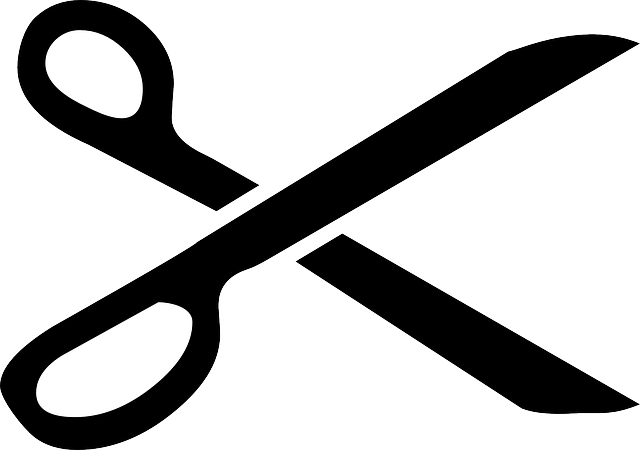 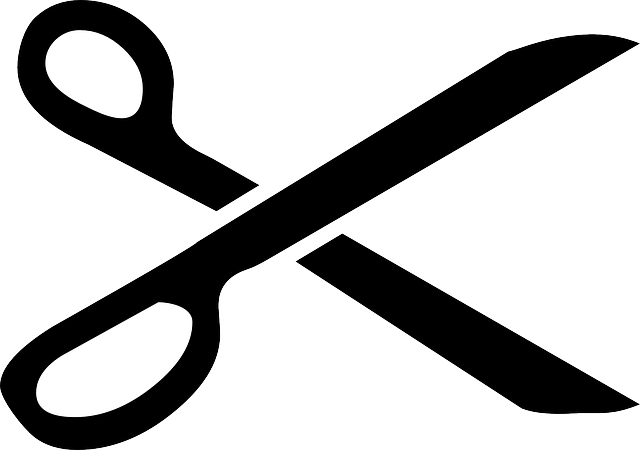 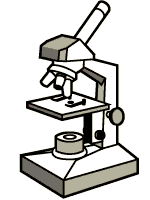 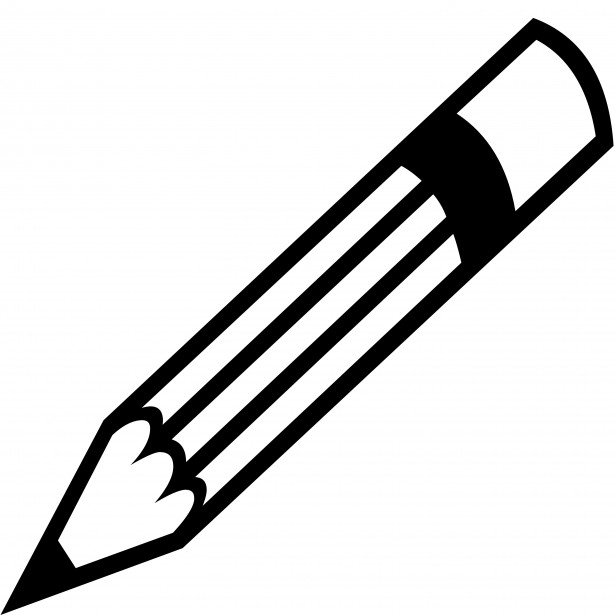 LAB REPORT FORMAT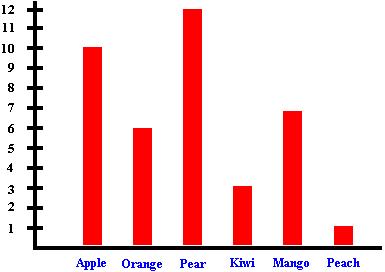 Must include the following:     		1. Title		          		2.  Lab Drawing           		3.  Hypothesis:              			IF, THEN       		4.  Variables (4):                		Independent                		Dependent	                		Control                		Constant5.   Materials6.   Procedure/Steps7.   Data      	Usually Data Table(s)8.   Graph(s)9.   Analysis Questions10. Conclusion:        I accept/reject my       hypothesis because…Reports are usually written in your notebooks but also may be typed, written on construction paper or in a flip book—it depends on the lab.Independent 	=       “What  ______________________________”Dependent	=       “What  ______________________________”Control 	=       “What ______________________________”Constant 	=       “What ______________________________”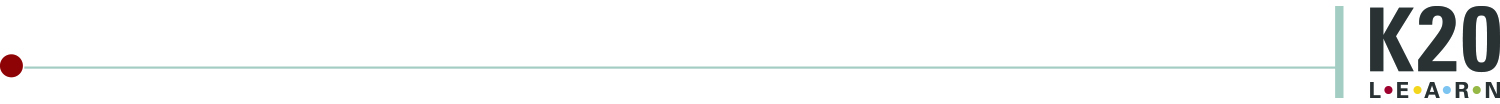 